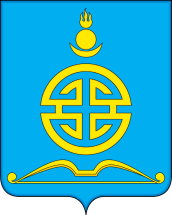 АДМИНИСТРАЦИЯГОРОДСКОГО ОКРУГА «ПОСЕЛОК АГИНСКОЕ» ПОСТАНОВЛЕНИЕ 31 августа 2020 года								№ 397/1О возобновлении обучения в образовательных организациях ГО «Поселок Агинское»На основании Постановления Губернатора Забайкальского края № 120 от 26 августа 2020 года «О внесении изменений в некоторые постановления Губернатора Забайкальского края по вопросам снятия ограничительных мероприятий в условиях распространения новой коронавирусной инфекции (2019-nCoV) на территории Забайкальского края» администрация городского округа «Посёлок Агинское»ПОСТАНОВЛЯЕТ:Возобновить деятельность образовательных организаций городского округа «Поселок Агинское» с 1 сентября 2020 года с соблюдением СП 3,1/2,4 3598-20 «Санитарно-эпидемиологические требования к устройству, содержанию и организации работы образовательных организаций и других объектов социальной инфраструктуры для детей и молодежи в условиях распространения новой короновирусной инфекции COVID-19»Отменить Постановление администрации городского округа «Поселок Агинское» № 151 от 09 апреля 2020 года «Об организации дистанционного обучения в образовательных организациях городского округа «Поселок Агинское»Контроль за исполнением настоящего постановления возложить на председателя комитета образования администрации городского округа «Поселок Агинское»  Нимацыренову Е.Б. Глава городского округа «Поселок Агинское»				А.С. Дашин 